6. Правила транспортировки и хранения6.1 Условия транспортирования светильников в части воздействия механических факторов по группе Ж ГОСТ 23216-78 в том числе в части воздействия климатических факторов-по группе условий хранения 5 ГОСТ 15150-69.6.2 Условия хранения светильников по группе условий хранения 1 ГОСТ 15150-69 на срок хранения 1 год. Изделия в упаковке допускают хранение на стеллажах стопками не более 6 шт., в условиях, исключающих нефтепродуктов и агрессивных сред, на расстоянии не менее одного метра от отопительных и нагревательных приборов.6.3 Изделия транспортируются в штатной таре любым видом транспорта при условии  защиты их от механических повреждений и непосредственного воздействия атмосферных осадков.7 Подготовка к работе7.1 Произвести монтаж светильника на назначенное место (согласно приложению А).7.2 Произвести подключение заземляющего и питающего проводника согласно маркировки. Подключение светильника к электрической сети выполняется кабелем круглого сечения, с сечением жилы от 0,5 до 2,5мм2 и  наружным диаметром изоляции от 3 до 6,5 мм.7.3 Убедиться в работоспособности светильника.8 Обслуживание светильников8.1 Отключить светильник.8.2 При необходимости (зависит от степени загрязнения) удалить пыль с поверхности светильника (светильник должен быть выключен) мягкой, влажной салфеткой или обдуть сжатым воздухом, не допускается применение чистящих средств, содержащих абразивы, растворители, едкие щелочи.  Дополнительного обслуживания не требуется. Дополнительного обслуживания не требуется.Для получения более подробной информации следует обратиться на электронную почту завода – изготовителя.9 Указание мер безопасности9.1 Монтаж и обслуживание светильников необходимо проводить при отключенной электрической сети.9.2 Регулярно проверяйте электрические соединения и целостность электропроводки. Подключение светильника к поврежденной электропроводке запрещено.9.3 Включение светильников в электрическую сеть с параметрами, отличающимися от указанных в разделе 2 настоящего паспорта, запрещается.9.4 Запрещается самостоятельно ремонтировать светильник.9.5 Монтаж светильника должны производить лица, имеющие разрешение на данный тип работ.9.6 Избегать прямого попадания света в глаза.10 Сведения об утилизацииСветильники не содержат дорогостоящих или токсичных материалов и комплектующих деталей, требующих специальной утилизации. Утилизацию произвести в соответствии с положением по утилизации бытовых отходов, действующем на данной территории.11. Свидетельство о приемке:Светильник «АС-ДСП-020-_______________________________________________» соответствует техническим условиям ТУ 16-2014 ДБИШ.676112.001 ТУ и признан годным к эксплуатации.Штамп ОТК:_________________________Дата выпуска________________________ Дата продажи________________ 20_____г.ПАСПОРТСветодиодный светильник серии АС-ДСП-020 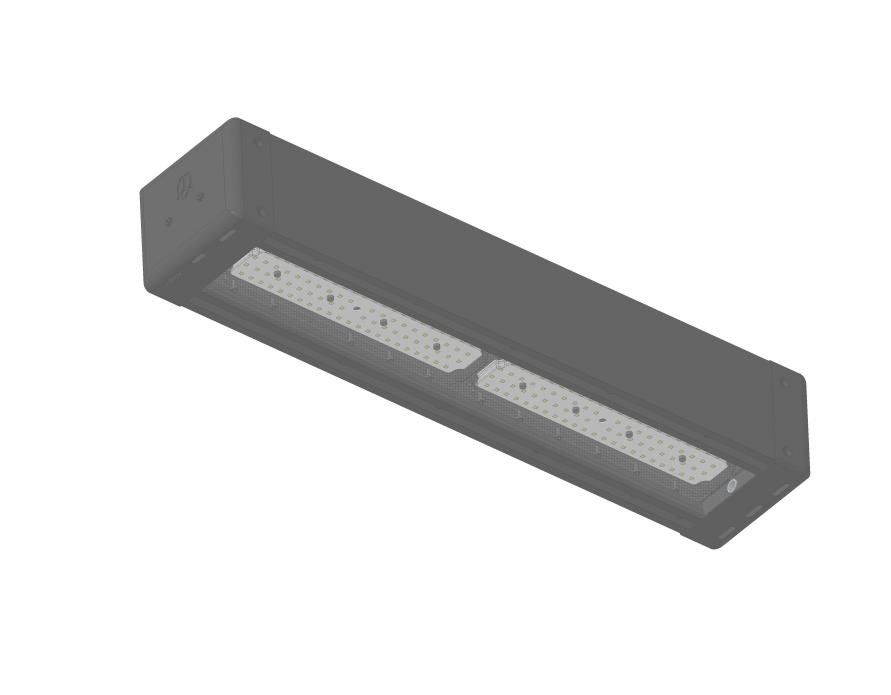 ТУ 16-2014 ДБИШ.676112.001 ТУ	1. НазначениеСветильники предназначены для общего внутреннего и наружного освещения производственных зданий и сооружений, ангаров, складов, производственных территорий, улиц и других объектов промышленно-гражданского назначения.Конструкция светильника состоит из алюминиевого корпуса выполненного методом экструзии с защитным анодированным покрытием и металлических декоративных торцовых крышек. Светодиодный модуль защищен рассеивателем из оптически прозрачного полиметилметакрилата. Так же возможно применение вторичной оптики из оптически прозрачного  PMMA, с возможностью формированием необходимых кривых сил света (КСС). Пылевлагозащищенный источник питания установлен внутри корпуса. Светильник имеет встроенную разводную коробку.Светильники соответствуют техническим регламентам Таможенного союза (ТР ТС 004/2011) "О безопасности низковольтного оборудования" и (ТР ТС 020/2011) "Электромагнитная совместимость технических средств", а также требованиям ГОСТ IEC 60598-1-2017, ГОСТ IEC 60598-2-1-2011, ГОСТ IEC 60598-2-3-2012, ГОСТ 30804.3.2-2013 (IEC 61000-3-2:2009), ГОСТ 30804.3.3-2013 (IEC 6100-3-3:2008), СТБ ЕН 55015-2006, ГОСТ IEC 61547-2013. Сертификат соответствия ЕАЭС RU C-RU.HB26.B.00035/19.2. Технические характеристики:3. Расшифровка маркировки светильника: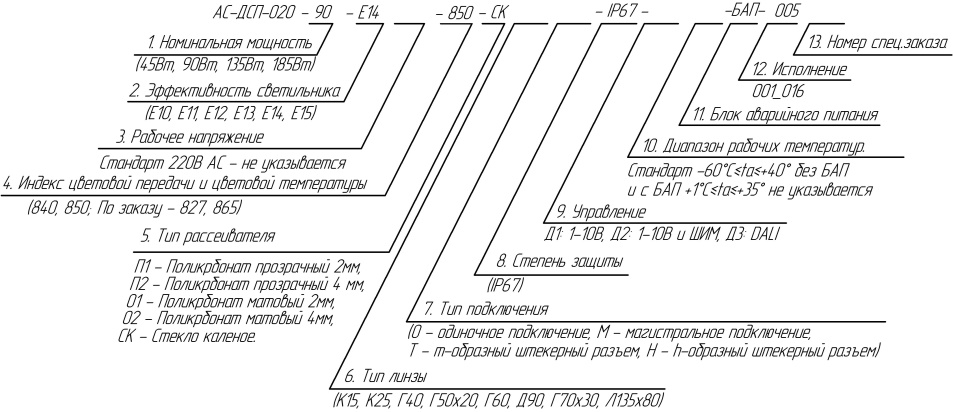 4. Комплектность поставки5. Срок службы. Гарантийные обязательства5.1 Завод-изготовитель гарантирует соответствие светильника требованиям технических условий при соблюдении потребителем условий транспортирования, эксплуатации и хранения, установленными техническими условиями на данный светильник. 5.2 Назначенный срок службы светильника 10 лет со дня выпуска предприятием изготовителем при соблюдении потребителем правил хранения, транспортирования и эксплуатации.5.3 Гарантийный срок эксплуатации светильника составляет 5 лет со дня продажи покупателю.5.4 При отсутствии отметки о продаже срок гарантии исчисляется со дня выпуска изделия, который указан в настоящем паспорте.5.5 При несоблюдении правил хранения и транспортирования организациями – посредниками, предприятие-изготовитель не несет ответственности перед конечными покупателями за сохранность и качество продукции.5.6 Для ремонта светильника в период гарантийного срока требуется предоставить акт рекламации с указанием условий, при которых была выявлена неисправность, фотографии светильника на месте эксплуатации до момента демонтажа и предъявить само изделие с паспортом предприятию-изготовителю или официальному представителю.5.7 Гарантийному ремонту подлежат изделия, не имеющие механических повреждений или следов разборки.5.8 Гарантийный срок на блоки резервного питания (поставляемые в комплекте с аккумуляторной батареей), а также на компоненты систем управления освещением (поставляемые без светильников), составляет 12 месяцев с даты поставки.5.9 Световой поток в течении гарантийного срока сохраняется на уровне не ниже 70% от заявляемого номинального светового потока, значение коррелированной цветовой температуры в течении гарантийного срока – согласно приведенным в ГОСТ Р 54350-2015.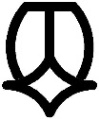 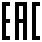 АО «Ашасветотехника»456010 Челябинская обл., г. Аша, ул. Ленина д. 2 Тел./факс: +7 (35159) 3-14-73E-mail: info@ashasvet.ruwww.ashasvet.ruИсполнение мощностейИсполнение мощностейИсполнение мощностейИсполнение мощностей4590135185Светопропускающие элементыСветопропускающие элементыСветопропускающие элементыСветопропускающие элементыСветопропускающие элементыСветопропускающие элементыСветопропускающие элементыСветопропускающие элементыСветопропускающие элементыСветопропускающие элементыСветопропускающие элементыСветопропускающие элементыСветопропускающие элементыРассеивательРассеивательРассеивательРассеивательРассеивательВторичная оптикаВторичная оптикаВторичная оптикаВторичная оптикаВторичная оптикаВторичная оптикаВторичная оптикаВторичная оптикаП1П2О1О2СКК15К25Г40Г50х20Г60Д90Г70х30Л135х80Исполнение мощностейИсполнение мощностей459090135185Потребляемая мощность (±5%), ВтПотребляемая мощность (±5%), Вт44,59090134,7184,5Диапазон переменного напряжения, ВДиапазон переменного напряжения, В100-305, АС100-305, АС100-305, АС100-305, АС100-305, АСЧастота напряжения питания, ГцЧастота напряжения питания, Гц5050505050Коэффициент мощностиКоэффициент мощности>0,98>0,98>0,98>0,98>0,98Допустимая температура окружающей среды светильника:для светильника без БАП  для светильника с БАП Допустимая температура окружающей среды светильника:для светильника без БАП  для светильника с БАП – 60ºС до + 50ºС+1ºС до + 35ºС– 60ºС до + 50ºС+1ºС до + 35ºС– 60ºС до + 50ºС+1ºС до + 35ºС– 60ºС до + 50ºС+1ºС до + 35ºС– 60ºС до + 50ºС+1ºС до + 35ºСКлиматическое исполнение:для светильника без БАП                      для светильника с БАПКлиматическое исполнение:для светильника без БАП                      для светильника с БАП----------Степень защиты от внешних воздействийСтепень защиты от внешних воздействийIP67IP67IP67IP67IP67Ресурс работы, чРесурс работы, ч>50 000>50 000>50 000>50 000>50 000Классификация по пожарной безопасностиКлассификация по пожарной безопасности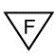 Класс защиты от поражения электрическим током по ГОСТ 12.2.007.0-75Класс защиты от поражения электрическим током по ГОСТ 12.2.007.0-75IIIIIУгол излучения, градусУгол излучения, градус15º,25º,40º,60º,90º,120º,30ºх70º,50ºх20º,135ºх80º15º,25º,40º,60º,90º,120º,30ºх70º,50ºх20º,135ºх80º15º,25º,40º,60º,90º,120º,30ºх70º,50ºх20º,135ºх80º15º,25º,40º,60º,90º,120º,30ºх70º,50ºх20º,135ºх80º15º,25º,40º,60º,90º,120º,30ºх70º,50ºх20º,135ºх80ºМарка светодиодаМарка светодиодаSAMSUNGSAMSUNGSAMSUNGSAMSUNGSAMSUNGИндекс цветопередачи CRIИндекс цветопередачи CRI>80>80>80>80>80Коррелированная цветовая температура, ККоррелированная цветовая температура, К2700-65002700-65002700-65002700-65002700-6500Коэффициент пульсации светового потока,%Коэффициент пульсации светового потока,%<1<1<1<1<1Световой поток, Лм110 Лм/Вт4950495099001485020350Световой поток, Лм120 Лм/Вт54005400108001620022200Световой поток, Лм130 Лм/Вт58505850117001755024050Световой поток, Лм140 Лм/Вт63006300126001890025900Световой поток, ЛмВ аварийном режиме400400400400400Габаритные размеры ДхШхВ, ммГабаритные размеры ДхШхВ, мм340х124х104340х124х104595х124х104840х124х1041100х124х104Масса, кгМасса, кг33456Габаритные размеры c БАП ДхШхВ, ммГабаритные размеры c БАП ДхШхВ, мм400х124х104400х124х104595х124х104840х124х1041100х124х104Масса с БАП, кгМасса с БАП, кг3,53,54,567№ п/пКомплектующиеКоличество, шт1.2.3.4.СветильникПаспорт на светильникКрепление светильника в зависимости от заказаПриложение по монтажу1111